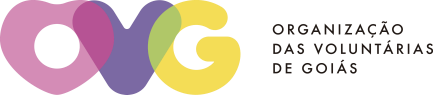 CONSELHOS DE ADMINISTRAÇÃO E FISCAL DA OVG*                                                                                                                               Atualizada em 30/11/2021CONSELHO DE ADMINISTRAÇÃOFORMA DE INGRESSO: Eleitos em Assembleia GeralCONSELHO FISCALFORMA DE INGRESSO: Eleitos em Assembleia Geral- 1 -tabela conselho de administração e fiscal ovg - nov.2021 (3).docKkpc1 - REPRESENTANTES DE ENTIDADE DA SOCIEDADE CIVIL1 - REPRESENTANTES DE ENTIDADE DA SOCIEDADE CIVIL1 - REPRESENTANTES DE ENTIDADE DA SOCIEDADE CIVIL1 - REPRESENTANTES DE ENTIDADE DA SOCIEDADE CIVILTITULARSUPLENTEVIGÊNCIA DE MANDATOVIGÊNCIA DE MANDATOTITULARSUPLENTEINÍCIOTÉRMINOCÉSAR	AUGUSTO	SOTKEVICIENE MOURA01/12/202101/12/2025ELIENE	MENDES	DE	OLIVEIRA FEITOSA01/12/202101/12/2023FLÁVIO HENRIQUE DE SARMENTO SEIXAS01/12/202101/12/2023MARCO	AURÉLIO	MARTINS	DA SILVAFERNANDO BACELAR DE SOUSA01/12/202101/12/2023Pe. JAVIER MIGUEL MAGUL(Presidente)01/12/202101/12/20252 - MEMBROS ELEITOS PELOS DEMAIS INTEGRANTES DO CONSELHO DENTRE PESSOAS DE NOTÓRIACAPACIDADE PROFISSIONAL E RECONHECIDA IDONEIDADE MORAL2 - MEMBROS ELEITOS PELOS DEMAIS INTEGRANTES DO CONSELHO DENTRE PESSOAS DE NOTÓRIACAPACIDADE PROFISSIONAL E RECONHECIDA IDONEIDADE MORAL2 - MEMBROS ELEITOS PELOS DEMAIS INTEGRANTES DO CONSELHO DENTRE PESSOAS DE NOTÓRIACAPACIDADE PROFISSIONAL E RECONHECIDA IDONEIDADE MORAL2 - MEMBROS ELEITOS PELOS DEMAIS INTEGRANTES DO CONSELHO DENTRE PESSOAS DE NOTÓRIACAPACIDADE PROFISSIONAL E RECONHECIDA IDONEIDADE MORALTITULARSUPLENTEVIGÊNCIA DE MANDATOVIGÊNCIA DE MANDATOTITULARSUPLENTEINÍCIOTÉRMINOMARCOS FERNANDO ARRIEL(Vice-Presidente)01/12/202101/12/2023RIVAEL AGUIAR PEREIRAJOSÉ ALVES QUEIROZ01/12/202101/12/2023WELLINGTON MATOS DE LIMASILVANA CRUZ FUINI01/12/202101/12/20253 - MEMBRO ELEITO PELOS EMPREGADOS3 - MEMBRO ELEITO PELOS EMPREGADOS3 - MEMBRO ELEITO PELOS EMPREGADOS3 - MEMBRO ELEITO PELOS EMPREGADOSTITULARSUPLENTEVIGÊNCIA DE MANDATOVIGÊNCIA DE MANDATOTITULARSUPLENTEINÍCIOTÉRMINOOLGA Mª SAAB RIBEIRO SIQUEIRAISMÊNIA RODRIGUES DE SOUZA01/12/202101/12/2025TITULARSUPLENTEVIGÊNCIA DE MANDATOVIGÊNCIA DE MANDATOINÍCIOTÉRMINOANTONIO	EURIPEDES	DE	LIMA(Presidente)-01/10/1901/10/22CÁSSIA RODRIGUES DE BESSA-01/10/1901/10/22LEILA MONTEIRO SANTA BRIGIDA-01/10/1901/10/22